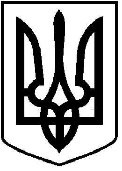 ЧОРТКІВСЬКА    МІСЬКА    РАДАВИКОНАВЧИЙ КОМІТЕТР І Ш Е Н Н Я (ПРОЄКТ)___  червня 2022  року                                                                                  № ____Про затвердження графіків та маршрутів вивезення твердихпобутових відходів на території приватного сектору міста ЧортковаЗ метою забезпечення повного збирання і своєчасного видалення твердих побутових відходів та утримання території приватного сектора міста Чорткова в належному санітарному стані, створення сприятливих умов для життя мешканців, розглянувши звернення начальника Чортківського комбінату комунальних підприємств Миколи Шевчишина №80 від 14. 06. 2022, керуючись ст. 21 Закону України «Про відходи», ст. 10 Закону України «Про благоустрій населених пунктів», п.6 ст. 30, ч.6 ст.59  Закону України «Про місцеве самоврядування в Україні», виконавчий комітет міської ради        ВИРІШИВ:1. Затвердити маршрути та графік вивезення твердих побутових відходів на території приватного сектору міста Чорткова, згідно додатку.2. Доручити начальнику Чортківського комбінату комунальних підприємств Шевчишину М. Р. забезпечити збирання, вивіз твердих побутових відходів, згідно затверджених маршрутів та графіка. 3. Копію рішення направити  управлінню комунального господарства Чортківської  міської ради, Чортківському комбінату комунальних підприємств.4. Контроль за виконанням даного рішення покласти на заступника міського голови з питань діяльності виконавчих органів міської ради Наталію ВОЙЦЕХОВСЬКУ.Міський голова                                                               Володимир ШМАТЬКОВойцеховська Н. М.Фаріон Т. О.Заяць Н. М.                                     Додаток                                                                                 до рішення виконавчого комітету                                                                            від _______________2022р. №    Графік вивезення твердих побутових відходівПРИВАТНИЙ СЕКТОР(автомобіль Volvo FL 240)Підготував:Головний інженер Чортківського ККПРоман ЗАПОТІЧНИЙГрафік вивезення ТПВ на 2022рікрайон Залізничний.День надання послуги ПОНЕДІЛОК.вул. Надрічна, К. Рубчакової, Чортківська, Левицького, Ясна, Білецька.Для абонентів, оплата яких згідно договору становить 92,01 грн., день надання послуги кожного ПОНЕДІЛКА.Для абонентів, оплата яких згідно договору становить 46 грн., день надання послуги ПОНЕДІЛОК  у нижче вказані дні місяця.Дільниця № 1 (Понеділок)    (Приватний сектор індивідуальні контейнери)Кількість контейнерів : 0,12 м3  - 390 шт.0,24 м3  - 3 шт.1,1 м3 – 2 шт.Загальний об’єм : 48,62 м3  Кількість їздок з вантажем: 2 шт.Графік вивезення ТПВ на 2022рікрайон Залізничний, район верхня Синяково,район нижня Синяково.День надання послуги ПОНЕДІЛОК.вул. Залізнична, Копичинецька, Д. Байди – Вишневецького,   Івана Сірка, Миколи Тарнавського, Сергія Корольова, Пилипа Орлика, Миколи Сингаївського, Павла Полуботка, Миколи Леотовича, Стефаника, Дмитра Вітовського, Устима Кармалюка, Весняна, Теребовлянська, Назарія Яремчука.Для абонентів, оплата яких згідно договору становить 92,01 грн., день надання послуги кожного ПОНЕДІЛКА.Для абонентів, оплата яких згідно договору становить 46 грн., день надання послуги ПОНЕДІЛОК  у нижче вказані дні місяця.Дільниця № 1-1 (Понеділок)   (Приватний сектор індивідуальні контейнери)Кількість контейнерів : 0,12 м3  - 527 шт.0,24 м3  - 3 шт.1,1 м3 – 1 шт.0,66 м3 – 1 шт.Загальний об’єм : 66,5 м3  Кількість їздок з вантажем: 2 шт.Графік вивезення ТПВ на 2022рікрайон КадубДень надання послуги ВІВТОРОК.вул. Заводська, П. Чайковського, О. Ольжича, О. Довбуша, Р. Шухевича, І. Богуна, П. Тичини, І. Огієнка, М. Кривоноса, М. Рильського, 16-го Липня, Ягільницька, Об’їзна.Для абонентів, оплата яких згідно договору становить 92,01 грн., день надання послуги кожного ВІВТОРКА.Для абонентів, оплата яких згідно договору становить 46 грн., день надання послуги ВІВТОРОК  у нижче вказані дні місяця.Дільниця № 2 Вівторок  (Приватний сектор індивідуальні контейнери)Кількість контейнерів : 0,12м3 – 261шт.Загальний об’єм :    31,32  м3 Кількість їздок з вантажем:    1  шт.Дільниця № 2-1 Вівторок  (Приватний сектор індивідуальні контейнери)Кількість контейнерів : 0,12м3 – 122 шт.Загальний об’єм : 14,64 м3 Кількість їздок з вантажем:      1 шт.Графік вивезення ТПВ на 2022рікрайон ЦентрДень надання послуги СЕРЕДА.вул. Вербова, Глуха, М. Гоголя, О. Гончара,  Млинарська, Подільська, Хічія, Шкільна, Юрчинських.Для абонентів, оплата яких згідно договору становить 92,01 грн., день надання послуги кожного СЕРЕДИ.Для абонентів, оплата яких згідно договору становить 46 грн., день надання послуги СЕРЕДА  у нижче вказані дні місяця.Дільниця № 3 Середа (Приватний сектор індивідуальні контейнери)Кількість контейнерів : 0,12м3  - 158 шт.0,24 м3 – 1 шт.Загальний об’єм : 19,2 м3 Кількість їздок з вантажем: 1 шт.Дільниця № 3-1 Середа (Приватний сектор індивідуальні контейнери)Кількість контейнерів : 0,12м3  - 62 шт.0,24 м3 – 1 шт.Загальний об’єм : 7,68 м3 Кількість їздок з вантажем: 1 шт.Графік вивезення ТПВ на 2022рікрайон ПаркДень надання послуги СЕРЕДА.вул. Грушевського, Дорошенка, Молодіжна, Мазепи,  Драгоманова, Паркова, Шептицького, Хмельницького, ПідліснаДля абонентів, оплата яких згідно договору становить 92,01 грн., день надання послуги кожного СЕРЕДИ.Для абонентів, оплата яких згідно договору становить 46 грн., день надання послуги СЕРЕДА  у нижче вказані дні місяця.Дільниця № 3-2 Середа (Приватний сектор індивідуальні контейнери) район ПаркКількість контейнерів : 0,12м3  - 178 шт.Загальний об’єм : 21,36 м3 Кількість їздок з вантажем: 1 шт.Дільниця № 3-3 Середа   (Приватний сектор індивідуальні контейнери) район ПаркКількість контейнерів : 0,12м3  - 69 шт.Загальний об’єм : 8,28 м3 Кількість їздок з вантажем: 1 шт.Графік вивезення ТПВ на 2022рікрайон Золотарка, район КалічівкаДень надання послуги ЧЕТВЕР.вул. Золотарка, Купчинського, Степана Чарнецького, Василя Стуса,Петра Сагайдачного, Братів Лепких, Маркіяна Шашкевича, Бучацька,Мельничука,П. Шеремети, Удовиченка,  Кудуб, Петра Сагайдачного, Нова, Верхня Сонячна, Вишнева, Юрія Гагаріна, Ольги Кобилянської, Івана Виговського, Миколи Лисинка, Садова, Польова, Соломії Крушельницької.Для абонентів, оплата яких згідно договору становить 92,01 грн., день надання послуги кожного ЧЕТВЕРГА.Для абонентів, оплата яких згідно договору становить 46 грн., день надання послуги ЧЕТВЕР  у нижче вказані дні місяця.Дільниця № 4 Четвер  (Приватний сектор індивідуальні контейнери)Кількість контейнерів : 0,12м3  -   373 шт.0,24м3  -   1 шт.Загальний об’єм :   45 м3 Кількість їздок з вантажем: 2шт.Дільниця № 4-1 Четвер   (Приватний сектор індивідуальні контейнери) Кількість контейнерів : 0,12м3  -   170 шт.0,24м3  -   1 шт.Загальний об’єм :  20,64 м3Кількість їздок з вантажем: 1 шт.Графік вивезення ТПВ на 2022рікрайон Долішня ВигнанкаДень надання послуги П’ЯТНИЦЯ.вул. Броварова, Середня, Київська, Січових Стрільців, Мистецька, Підгірна, Проїздна. Для абонентів, оплата яких згідно договору становить 92,01 грн., день надання послуги кожного П’ЯТНИЦІ.Для абонентів, оплата яких згідно договору становить 46 грн., день надання послуги П’ЯТНИЦЮ  у нижче вказані дні місяця.Дільниця № 5 П’ятниця  (Приватний сектор індивідуальні контейнери)Кількість контейнерів : 0,12 м3  -    282 шт.Загальний об’єм :    33,84 м3 Кількість їздок з вантажем: 1 шт.Дільниця № 5-1 П’ятниця (Приватний сектор індивідуальні контейнери)Кількість контейнерів : 0,12 м3  -    98 шт.Загальний об’єм :    11,76 м3 Кількість їздок з вантажем: 1 шт.Графік вивезення ТПВ на 2022рікрайон ЦентрДень надання послуги П’ЯТНИЦЯ.вул. Шопена, Шопена Бічна, провулок Шопена, Замкова, О. Теліги, Стрімка, Вигнанська.Для абонентів, оплата яких згідно договору становить 92,01 грн., день надання послуги кожного П’ЯТНИЦІ.Для абонентів, оплата яких згідно договору становить 46 грн., день надання послуги П’ЯТНИЦЮ  у нижче вказані дні місяця.Дільниця № 5-2 П’ятниця  (Приватний сектор індивідуальні контейнери)Кількість контейнерів : 0,12 м3  -  231 шт.Загальний об’єм :  27,72 м3 Кількість їздок з вантажем: 1 шт.Дільниця № 5-3 П’ятниця  (Приватний сектор індивідуальні контейнери)Кількість контейнерів : 0,12 м3  -  90 шт.Загальний об’єм : 10,8 м3 Кількість їздок з вантажем: 1 шт.Графік вивезення ТПВ на 2022рікрайон ЦентрДень надання послуги СУБОТА.вул. Для абонентів, оплата яких згідно договору становить 92,01 грн., день надання послуги кожного СУБОТА.Для абонентів, оплата яких згідно договору становить 46 грн., день надання послуги СУБОТА  у нижче вказані дні місяця.Дільниця № 6  Субота  (Приватний сектор індивідуальні контейнери)Кількість контейнерів : 0,12 м3  -  164шт.0,24м3  - 1шт.Загальний об’єм :  19,92м3 Кількість їздок з вантажем:   1шт.Дільниця № 6 -1 Субота   (Приватний сектор індивідуальні контейнери)Кількість контейнерів : 0,12 м3  -  66шт.0,24м3  - 2шт.1,1 м3 – 1 шт.Загальний об’єм :  9,5 м3 Кількість їздок з вантажем:   1шт.Керуюча справамиВиконавчого комітетуЧортківської міської ради                                                             Наталія ЗАЯЦЬСіченьПн.ЛютийПн.БерезеньПн.КвітеньПн.ТравеньПн.ЧервеньПн.ЛипеньПн.СерпеньПн.ВересеньПн.ЖовтеньПн.ЛистопадПн.ГруденьПн.СіченьЛютийБерезеньКвітеньТравеньЧервеньЛипеньСерпень1ВересеньЖовтеньЛистопадГруденьСічень3ЛютийБерезеньКвітеньТравеньЧервень6Липень4СерпеньВересеньЖовтеньЛистопад7Грудень5СіченьЛютий14Березень14Квітень11Травень9ЧервеньЛипеньСерпень15Вересень12Жовтень10ЛистопадГруденьСічень17ЛютийБерезеньКвітеньТравеньЧервень20Липень18СерпеньВересеньЖовтеньЛистопад21Грудень19СіченьЛютий28Березень28Квітень25Травень23ЧервеньЛипеньСерпень29Вересень26Жовтень24ЛистопадГруденьСічень31ЛютийБерезеньКвітеньТравеньЧервеньЛипеньСерпеньВересеньЖовтеньЛистопадГрудень№Об’єм контейнера Кількість Контейнерів (шт.)Місце розташування контейнерів (вулиця)10,12м383 шт.вул. Надрічна20,12м327 шт.вул. Рубчакової30,12м344 шт.вул. Чортківська40,12м39 шт.вул. Левицького50,12м313 шт.вул. Ясна60,12м3 34 шт.вул. Залізнична70,12м3 55 шт.вул. Білецька80,12м33шт.вул. Миколи Тарнавського90,12м34шт.вул. Сергія Корольова100,12м39шт.вул. Пилипа Орлика110,12м30шт.вул. Миколи Сингаївського120,12м33шт.вул. Павла Полуботка130,12м31шт.вул. Миколи Леонтовича140,12м30шт.вул. Стефаника150,12м345шт.вул. Копичинецька160,12м38шт.вул. Д. Байди - Вишневецького170,12м320шт.вул. Івана Сірка180,12м314шт.вул. Дмитра Вітовського190,12м31шт.вул. Устима Кармалюка200,12м310шт.вул. Весняна210,12м33шт.вул. Теребовлянська220,12м31шт.вул. Назарія Яремчука230,12м31шт.вул. Копичинецька 19, ТОЦ обєднання церкви віри євангельської240,12м31шт.вул. Копичинецька 33,  магазин ''Орлан''250,24м31шт.вул. Копичинецька 33,  автосервіс BOSH260,24м31шт.вул. Копичинецька 28а,  Комора КС271,1м31шт.вул. Копичинецька,  Продуктова гуртівня281,1м31шт.вул. Копичинецька,  Автотехсервіс290,12м31шт.вул. Копичинецька 22Е,  Ритуальні послуги300,24м31шт.вул. Копичинецька 94а,  Продуктовий магазин0,12м3/ 0,24 м3/1,1 м3393 шт. /48,62м3СіченьПн.ЛютийПн.БерезеньПн.КвітеньПн.ТравеньПн.ЧервеньПн.ЛипеньПн.СерпеньПн.ВересеньПн.ЖовтеньПн.ЛистопадПн.ГруденьПн.СіченьЛютийБерезеньКвітеньТравеньЧервеньЛипеньСерпеньВересеньЖовтеньЛистопадГруденьСіченьЛютий7Березень7Квітень4Травень2ЧервеньЛипеньСерпень8Вересень5Жовтень3ЛистопадГруденьСічень10ЛютийБерезеньКвітеньТравеньЧервень13Липень11СерпеньВересеньЖовтеньЛистопад14Грудень12СіченьЛютий21Березень21Квітень18Травень16ЧервеньЛипеньСерпень22Вересень19Жовтень17ЛистопадГруденьСічень24ЛютийБерезеньКвітеньТравеньЧервень27Липень25СерпеньВересеньЖовтеньЛистопад28Грудень26СіченьЛютийБерезеньКвітеньТравень30ЧервеньЛипеньСерпеньВересеньЖовтень31ЛистопадГрудень№Об’єм контейнера Кількість Контейнерів (шт.)Місце розташування контейнерів (вулиця)10,12м330 шт.вул. Надрічна20,12м38 шт.вул. Рубчакової30,12м317 шт.вул. Чортківська40,12м31 шт.вул. Левицького50,12м36 шт.вул. Ясна60,12м3126 шт.вул. Залізнична70,12м3 17 шт.вул. Білецька80,12м3134шт.вул. Копичинецька90,12м327шт.вул. Д. Байди- Вишневецького100,12м348шт.вул. Івана Сірка110,12м35шт.вул. Миколи Тарнавського120,12м37шт.вул. Сергія Корольова130,12м323шт.вул. Пилипа Орлика140,12м35шт.вул. Миколи Сингаївського150,12м37шт.вул. Павла Полуботка160,12м32шт.вул. Миколи Леонтовича170,12м31шт.вул. Стефаника180,12м330шт.вул. Дмитра Вітовського190,12м35шт.вул. Устима Кармалюка200,12м323шт.вул. Весняна210,12м33шт.вул. Теребовлянська220,12м31шт.вул. Назарія Яремчука230,66м31шт.вул. Копичинецька 33, Мийка240,24м31шт.вул. Копичинецька 22б магазин Едельвейс250,24м31шт.вул. Копичинецька 22в магазин продукти260,24м31шт.вул. Копичинецька 22д магазин Дімавто270,24м31шт.вул. Копичинецька 58а Автотюнінг281,1м31шт.вул. Копичинецька 104а  Енерготрейдінвест (заправка)290,66м31шт.вул. Копичинецька 22 ТзОВ Тернопільавтотранс 16100(автостанція)532шт. / 66,5 м3СіченьВт.ЛютийВт.БерезеньВт.КвітеньВт.ТравеньВт.ЧервеньВт.ЛипеньВт.СерпеньВт.ВересеньВт.ЖовтеньВт.ЛистопадВт.ГруденьВт.СіченьЛютий1Березень1КвітеньТравеньЧервеньЛипеньСерпень2ВересеньЖовтеньЛистопадГруденьСічень4ЛютийБерезеньКвітеньТравеньЧервень7Липень5СерпеньВересеньЖовтеньЛистопад8Грудень6СіченьЛютий15Березень15Квітень12Травень10ЧервеньЛипеньСерпень16Вересень13Жовтень11ЛистопадГруденьСічень18ЛютийБерезеньКвітеньТравеньЧервень21Липень19СерпеньВересеньЖовтеньЛистопад22Грудень20СіченьЛютийБерезень29Квітень26Травень24ЧервеньЛипеньСерпень30Вересень27Жовтень25ЛистопадГруденьСіченьЛютийБерезеньКвітеньТравеньЧервеньЛипеньСерпеньВересеньЖовтеньЛистопадГрудень№Об’єм контейнера Кількість Контейнерів (шт.)Місце розташування контейнерів (вулиця)10,12м321шт.вул. 16-го липня20,12м325 шт.вул. І.Богуна30,12м327 шт.вул. Довбуша40,12м335 шт.вул. Заводська50,12м34 шт.вул. М. Кривоноса60,12м325  шт.вул. І.Огієнка70,12м331 шт.вул. О. Ольжича80,12м34 шт.вул. Обїздна90,12м321 шт.вул. М. Рильського100,12м321 шт.вул. П. Чайковського110,12м329 шт.вул. Р. Шухевича120,12м39 шт.вул. Ягільницька130,12м39 шт.вул. П. Тичини0,12м3261 шт. / 31,32м3№Об’єм контейнера Кількість Контейнерів (шт.)Місце розташування контейнерів (вулиця)10,12м312 шт.вул. 16 липня20,12м314 шт.вул. Богуна30,12м315 шт.вул. Довбуша40,12м316 шт.вул. Заводська50,12м31 шт.вул.Кривоноса60,12м39 шт.вул. Огієнка70,12м310 шт.вул. Ольжича80,12м32 шт.вул. Обїздна90,12м310 шт.вул. Рильського100,12м39 шт.вул. Чайковського110,12м315 шт.вул. Шухевича120,12м33 шт.вул. Ягільницька130,12м36 шт.вул. П. Тичини0,12м3122 шт. /14,64 м3СіченьСр.ЛютийСр.БерезеньСр.КвітеньСр.ТравеньСр.ЧервеньСр.ЛипеньСр.СерпеньСр.ВересеньСр.ЖовтеньСр.ЛистопадСр.ГруденьСр.СіченьЛютий2Березень2КвітеньТравеньЧервеньЛипеньСерпень3ВересеньЖовтеньЛистопадГруденьСічень5ЛютийБерезеньКвітеньТравеньЧервень8Липень6СерпеньВересеньЖовтеньЛистопад9Грудень7СіченьЛютий16Березень16Квітень13Травень11ЧервеньЛипеньСерпень17Вересень14Жовтень12ЛистопадГруденьСічень19ЛютийБерезеньКвітеньТравеньЧервень22Липень20СерпеньВересеньЖовтеньЛистопад23Грудень21СіченьЛютийБерезень30Квітень27Травень25ЧервеньЛипеньСерпень31Вересень28Жовтень26ЛистопадГруденьСіченьЛютийБерезеньКвітеньТравеньЧервеньЛипеньСерпеньВересеньЖовтеньЛистопадГрудень№Об’єм контейнера Кількість Контейнерів (шт.)Місце розташування контейнерів (вулиця)10,12м39 шт.вул. Глуха20,12м310 шт.вул. Гоголя30,12м315 шт.вул. Гончара40,12м324 шт.вул. Подільська50,12м327 шт.вул. Хічія60,12м315 шт.вул. Шкільна70,12м343 шт.вул. Юрчинських80,12м32 шт.вул. Вербова90,12м313 шт.вул. Млинарська0,24м31 шт.вул. Юрчинських0,12м3 158шт. / 18.96м30,24м31шт. / 0,24м3№Об’єм контейнера Кількість Контейнерів (шт.)Місце розташування контейнерів (вулиця)10,12м33 шт.вул. Глуха20,12м33 шт.вул. Гоголя30,12м37 шт.вул. Гончара40,12м39 шт.вул. Подільська50,12м311 шт.вул. Хічія60,12м35 шт.вул. Шкільна70,12м316 шт.вул. Юрчинських80,12м30 шт.вул. Вербова90,12м38 шт.вул. Млинарська0,24м31 шт.вул. Юрчинських0,12м3 62шт. / 7,44м30,24м31шт. / 0,24м3СіченьСр.ЛютийСр.БерезеньСр.КвітеньСр.ТравеньСр.ЧервеньСр.ЛипеньСр.СерпеньСр.ВересеньСр.ЖовтеньСр.ЛистопадСр.ГруденьСр.СіченьЛютийБерезеньКвітеньТравеньЧервень1ЛипеньСерпеньВересеньЖовтеньЛистопад2ГруденьСіченьЛютий9Березень9Квітень6Травень4ЧервеньЛипеньСерпень10Вересень7Жовтень5ЛистопадГруденьСічень12ЛютийБерезеньКвітеньТравеньЧервень15Липень13СерпеньВересеньЖовтеньЛистопад16Грудень14СіченьЛютий23Березень23Квітень20Травень18ЧервеньЛипеньСерпень24Вересень21Жовтень19ЛистопадГруденьСічень26ЛютийБерезеньКвітеньТравеньЧервень29Липень27СерпеньВересеньЖовтеньЛистопад30Грудень28СіченьЛютийБерезеньКвітеньТравеньЧервеньЛипеньСерпеньВересеньЖовтеньЛистопадГруденьОб’єм контейнера Кількість Контейнерів (шт.)Місце розташування контейнерів (вулиця)10,12м342 шт.вул. Грушевського20,12м311 шт.вул. Дорошенка30,12м314 шт.вул. Молодіжна40,12м39 шт.вул. Мазепи50,12м311 шт.вул. Драгоманова60,12м39 шт.вул. Паркова70,12м317 шт.вул. Шептицького80,12м358 шт.вул. Хмельницького90,12м37 шт.вул. Підлісна0,12м3 178 шт. / 21,36м3Об’єм контейнера Кількість Контейнерів (шт.)Місце розташування контейнерів (вулиця)10,12м318 шт.вул. Грушевського20,12м34 шт.вул. Дорошенка30,12м35 шт.вул. Молодіжна40,12м34 шт.вул. Мазепи50,12м37 шт.вул. Драгоманова60,12м35 шт.вул. Паркова70,12м36 шт.вул. Шептицького80,12м318 шт.вул. Хмельницького90,12м32 шт.вул. Підлісна0,12м3 69шт. / 8,28м3СіченьЧт.ЛютийЧт.БерезеньЧт.КвітеньЧт.ТравеньЧт.ЧервеньЧт.ЛипеньЧт.СерпеньЧт.ВересеньЧт.ЖовтеньЧт.ЛистопадЧт.ГруденьЧт.СіченьЛютийБерезеньКвітеньТравеньЧервень2ЛипеньСерпеньВересеньЖовтеньЛистопад3Грудень1СіченьЛютий10Березень10Квітень7Травень5ЧервеньЛипеньСерпень11Вересень8Жовтень6ЛистопадГруденьСічень13ЛютийБерезеньКвітеньТравеньЧервень16Липень14СерпеньВересеньЖовтеньЛистопад17Грудень15СіченьЛютий24Березень24Квітень21Травень19ЧервеньЛипеньСерпень25Вересень22Жовтень20ЛистопадГруденьСічень27ЛютийБерезеньКвітеньТравеньЧервень30Липень28СерпеньВересеньЖовтеньЛистопадГрудень29СіченьЛютийБерезеньКвітеньТравеньЧервеньЛипеньСерпеньВересеньЖовтеньЛистопадГруденьОб’єм контейнера Кількість Контейнерів (шт.)Місце розташування контейнерів (вулиця)10,12м310 шт.вул. Золотарка20,12м32 шт.вул. Купчинського30,12м314 шт.вул. С. Чарнецького40,12м313 шт.вул. В. Стуса50,12м36 шт.вул. П. Сагайдачного60,12м34 шт.вул.  Братів Лепких70,12м311 шт.вул. М. Шашкевича80,12м36 шт.вул. Бучацька90,12м32 шт.вул. Шеремети100,12м39 шт.вул. Кадуб 110,24м31 шт.вул. Кадуб 120,12м31 шт.вул. Мельничука130,12м310шт.вул. Петра Сагайдачного140,12м321шт.вул. Нова150,12м32шт.вул. Верхня Сонячна160,12м333шт.вул. Вишнева170,12м368шт.вул. Юрія Гагаріна180,12м368шт.вул. Ольги Кобилянської190,12м334шт.вул. Івана Виговського200,12м317шт.вул. Миколи Лисинка210,12м328шт.вул. Садова220,12м35шт.вул. Польова230,12м39шт.вул. Соломії Крушельницької0,12м3 /0,24м3 374шт. / 45м3Об’єм контейнера Кількість Контейнерів (шт.)Місце розташування контейнерів (вулиця)10,12м38 шт.вул. Золотарка20,12м31 шт.вул. Купчинського30,12м310 шт.вул. С. Чарнецького40,12м39 шт.вул. В. Стуса50,12м34 шт.вул. П. Сагайдачного60,12м33 шт.вул.  Братів Лепких70,12м310 шт.вул. М. Шашкевича80,12м36 шт.вул. Бучацька90,12м32 шт.вул. Шеремети100,12м37 шт.вул. Кадуб 110,24м31 шт.вул. Кадуб120,12м31 шт.вул. Мельничука130,12м33шт.вул. Петра Сагайдачного140,12м36шт.вул. Нова150,12м31шт.вул. Верхня Сонячна160,12м314шт.вул. Вишнева170,12м324шт.вул. Юрія Гагаріна180,12м326шт.вул. Ольги Кобилянської190,12м314шт.вул. Івана Виговського200,12м39шт.вул. Миколи Лисинка210,12м37шт.вул. Садова220,12м33шт.вул. Польова230,12м32шт.вул. Соломії Крушельницької0,12м3/0,24м3171 шт. /20,64м3СіченьПт.ЛютийПт.БерезеньПт.КвітеньПт.ТравеньПт.ЧервеньПт.ЛипеньПт.СерпеньПт.ВересеньПт.ЖовтеньПт.ЛистопадПт.ГруденьПт.СіченьЛютийБерезеньКвітеньТравеньЧервень3Липень1СерпеньВересеньЖовтеньЛистопад4Грудень2СіченьЛютий11Березень11Квітень8Травень6ЧервеньЛипеньСерпень12Вересень9Жовтень7ЛистопадГруденьСічень14ЛютийБерезеньКвітеньТравеньЧервень17Липень15СерпеньВересеньЖовтеньЛистопад18Грудень16СіченьЛютий25Березень25Квітень22Травень20ЧервеньЛипеньСерпень26Вересень23Жовтень21ЛистопадГруденьСічень28ЛютийБерезеньКвітеньТравеньЧервеньЛипень22СерпеньВересеньЖовтеньЛистопадГрудень30СіченьЛютийБерезеньКвітеньТравеньЧервеньЛипеньСерпеньВересеньЖовтеньЛистопадГруденьОб’єм контейнера Кількість Контейнерів (шт.)Місце розташування контейнерів (вулиця)10,12м393 шт.вул. Броварова20,12м3 86 шт.вул. Середня30,12м3 47 шт.вул. Київська40,12м37 шт.вул. Підгірна50,12м3 6 шт.вул. Мистецька60,12м3 1 шт.вул. Проїздна70,12м3 42 шт.вул. Січових Стрільців0,12м3 282 шт. / 33,84 м3Об’єм контейнера Кількість Контейнерів (шт.)Місце розташування контейнерів (вулиця)10,12м331 шт.вул. Броварова20,12м3 36 шт.вул. Середня30,12м3 15 шт.вул. Київська40,12м3    5 шт.вул. Підгірна50,12м3 1 шт.вул. Мистецька60,12м3 10 шт.вул. Січових Стрільців0,12м3 98 шт. / 11,76 м3СіченьПт.ЛютийПт.БерезеньПт.КвітеньПт.ТравеньПт.ЧервеньПт.ЛипеньПт.СерпеньПт.ВересеньПт.ЖовтеньПт.ЛистопадПт.ГруденьПт.СіченьЛютий4Березень4Квітень1ТравеньЧервеньЛипеньСерпень5Вересень2ЖовтеньЛистопадГруденьСічень7ЛютийБерезеньКвітеньТравеньЧервень10Липень8СерпеньВересеньЖовтеньЛистопад11Грудень9СіченьЛютий18Березень18Квітень15Травень13ЧервеньЛипеньСерпень19Вересень16Жовтень14ЛистопадГруденьСічень21ЛютийБерезеньКвітеньТравеньЧервень24Липень22СерпеньВересеньЖовтеньЛистопад25Грудень23СіченьЛютийБерезеньКвітень29Травень27ЧервеньЛипеньСерпеньВересень30Жовтень28ЛистопадГруденьСіченьЛютийБерезеньКвітеньТравеньЧервеньЛипеньСерпеньВересеньЖовтеньЛистопадГруденьОб’єм контейнера Кількість Контейнерів (шт.)Місце розташування контейнерів (вулиця)10,12м3121 шт.вул. Шопена20,12м316 шт.вул. Шопена Бічна30,12м35 шт.вул. провулок Шопена40,12м362 шт.вул. Замкова50,12м315 шт.вул. О. Теліги60,12м39 шт.вул. Стрімка70,12м33 шт.вул. Вигнанська0,12м3шт. / 27,72 м3Об’єм контейнера Кількість Контейнерів (шт.)Місце розташування контейнерів (вулиця)10,12м349 шт.вул. Шопена20,12м36 шт.вул. Шопена Бічна30,12м31 шт.вул. провулок Шопена40,12м324 шт.вул. Замкова50,12м35 шт.вул. О.Теліги60,12м34 шт.вул. Стрімка70,12м31 шт.вул. Вигнанська0,12м3 90 шт. / 10,8 м3СіченьПт.ЛютийПт.БерезеньПт.КвітеньПт.ТравеньПт.ЧервеньПт.ЛипеньПт.СерпеньПт.ВересеньПт.ЖовтеньПт.ЛистопадПт.ГруденьПт.СіченьЛютий4Березень4Квітень1ТравеньЧервеньЛипеньСерпень5Вересень2ЖовтеньЛистопадГруденьСічень7ЛютийБерезеньКвітеньТравеньЧервень10Липень8СерпеньВересеньЖовтеньЛистопад11Грудень9СіченьЛютий18Березень18Квітень15Травень13ЧервеньЛипеньСерпень19Вересень16Жовтень14ЛистопадГруденьСічень21ЛютийБерезеньКвітеньТравеньЧервень24Липень22СерпеньВересеньЖовтеньЛистопад25Грудень23СіченьЛютийБерезеньКвітень29Травень27ЧервеньЛипеньСерпеньВересень30Жовтень28ЛистопадГруденьСіченьЛютийБерезеньКвітеньТравеньЧервеньЛипеньСерпеньВересеньЖовтеньЛистопадГруденьОб’єм контейнера Кількість Контейнерів (шт.)Місце розташування контейнерів (вулиця)10,12м373шт.вул. Гранична20,12м357шт.вул. Гранична бічна30,12м32шт.вул. Гранична Нова40,12м327шт.вул. Івана Пулюя50,12м35шт.вул. Червоний Берег60,24м31шт.вул. Гранична, магазин ''Загора''0,12м3/0,24м3165 шт. /19,92 м3Об’єм контейнера Кількість Контейнерів (шт.)Місце розташування контейнерів (вулиця)10,12м329шт.вул. Гранична20,12м315шт.вул. Гранична бічна30,12м30шт.вул. Гранична Нова40,12м311шт.вул. Івана Пулюя50,12м311шт.вул. Червоний Берег60,24м31шт.вул. Гранична, магазин ''Загора''70,24м31шт.вул. Копичинецька 94а,  Продуктовий магазин81,1м31шт.вул. Копичинецька,  Автотехсервіс0,12м3/0,24м3/1,1м368 шт. /9,5 м3